SOCIO-AMBIENTALLa cuestión ambiental se integra a los más acuciante temas que la actualidad preocupa  a la humanidad. Su evolución hacia una interpretación mas holística, que aun lo deterioro físico socio-ambiental  de sus vínculos con el bienestar humano.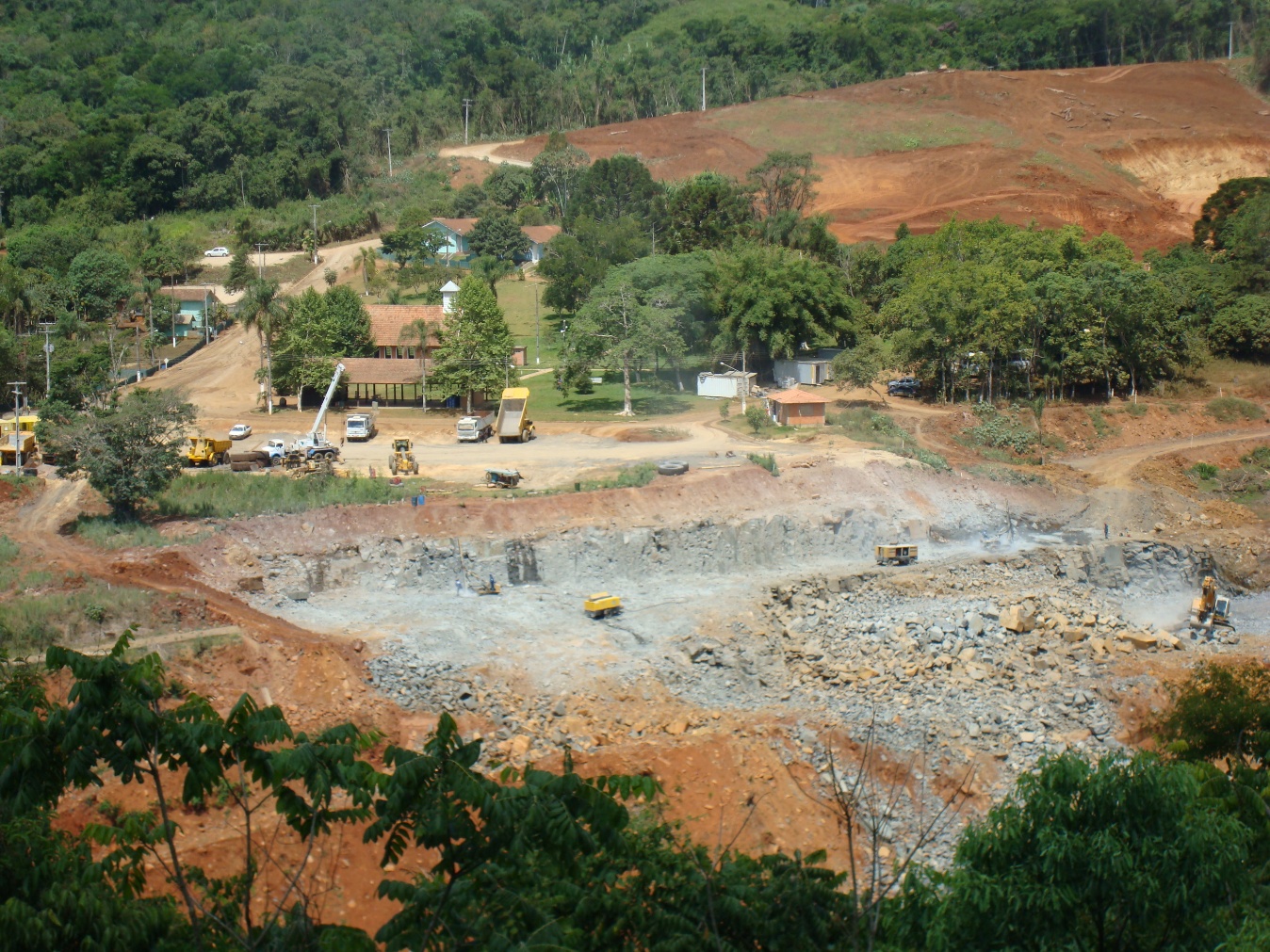 